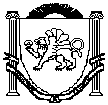 Республика КрымНижнегорский районИзобильненский сельский совет-я внеочередная сессия II созываРЕШЕНИЕ №     28 сентября 2023 года			  с. ИзобильноеОб утверждении Положения об оплате труда лиц, замещающих должности, не являющиеся должностями муниципальной службы администрации Изобильненского сельского поселения Нижнегорского района Республики КрымВ соответствии со ст.135 Трудового кодекса Российской Федерации, Федеральным законом от 06.10.2003 № 131-ФЗ «Об общих принципах организации местного самоуправления в Российской Федерации», Законом Республики Крым от 21.08.2014 № 54-ЗРК «Об основах местного самоуправления в Республике Крым» (с изменениями и дополнениями), Уставом муниципального образования Изобильненское сельское поселение Нижнегорского района Республики Крым, Решением Изобильненского сельского совета Нижнегорского района Республики Крым от 23 декабря 2022 года № 1 «О бюджете муниципального образования Изобильненского сельского поселения Нижнегорского района Республики Крым на 2023 год и плановый период 2024 и 2025 годов», в связи с проведением индексации предельных размеров должностных окладов Изобильненский сельский советРЕШИЛ:Утвердить Положение об оплате труда лиц, замещающих должности, не являющиеся должностями муниципальной службы администрации Изобильненского сельского поселения Нижнегорского района Республики Крым согласно приложению 1.Признать утратившим силу Приложение 1 к решению  33-ой внеочередной сессии 2-го созыва Изобильненского сельского совета от 30 сентября 2022 года № 3 «Об утверждении Положения об оплате труда лиц, замещающих должности, не являющиеся должностями муниципальной службы администрации Изобильненского сельского поселения Нижнегорского района Республики Крым» с 01 октября 2023 года.        Обнародовать настоящее решение на информационном стенде Изобильненского сельского совета Нижнегорского района Республики Крым по адресу: Республика Крым, Нижнегорский район, с. Изобильное, пер. Центральный,15  на сайте администрации Изобильненского сельского поселения izobilnoe-sp.ru.        4. Действие	настоящего	решения	распространяется	на	правоотношения, возникшие с 01 октября 2023 года.Контроль за исполнением настоящего решения оставляю за собойПредседатель Изобильненского сельскогосовета - глава администрации Изобильненского сельского поселения					 Л.Г. НазароваПриложение 1Решению сессии Изобильненского сельского совета Нижнегорского района Республики Крым от 28.09.2022 № 3ПОЛОЖЕНИЕоб оплате труда лиц, замещающих должности, не являющиеся должностями муниципальной службы администрации Изобильненского сельского поселения Нижнегорского района Республики Крым1.Общие положенияНастоящее Положение разработано в соответствии с Трудовым кодексом Российской Федерации в целях обеспечения социальной и правой защиты, а также усиления материальной заинтересованности работников, создания условий для улучшения эффективности работы и проявления творческой инициативы работников, определяет и конкретизирует порядок оплаты труда лиц, замещающих должности, не являющиеся должностями муниципальной службы администрации Изобильненского сельского поселения Нижнегорского района Республики Крым.Оплата труда лиц, замещающих должности, не являющиеся должностями муниципальной службы администрации Изобильненского сельского поселения Нижнегорского района Республики Крым производится за счет средств бюджета Изобильненского сельского поселения Нижнегорского района Республики Крым.Положение распространяется на работников следующих категорий:СпециалистМесячная заработная плата работника, отработавшего норму рабочего времени и выполнившего нормы труда (трудовые обязанности), не может быть ниже минимального размера оплаты труда, установленного федеральными и региональным законодательством, работнику производиться доплата до минимального размера оплаты труда.2.Порядок расчета оплаты труда лиц, замещающих должности, не являющиеся должностями муниципальной службы администрации Изобильненского сельского поселения Нижнегорского района Республики КрымЗаработная плата лиц, замещающих должности, не являющиеся должностями муниципальной службы администрации Изобильненского сельского поселения Нижнегорского района Республики Крым, состоит из должностного оклада (ставки заработной платы), ежемесячных и дополнительных выплат.Размеры должностных окладов лиц, замещающих должности, не являющиеся должностями муниципальной службы администрации Изобильненского сельского поселения Нижнегорского района Республики Крым устанавливаются в следующих размерах:Размеры должностных окладов лиц, замещающих должности, не являющиеся должностями муниципальной службы администрации Изобильненского сельского поселения Нижнегорского района Республики Крым увеличиваются (индексируются) с учетом темпов и сроков увеличения (индексации) месячных окладов государственных гражданских служащих Республики Крым.При увеличении (индексации) размеров должностных окладов лиц, замещающих должности, не являющиеся должностями муниципальной службы администрации Изобильненского сельского поселения Нижнегорского района Республики Крым, их размеры подлежат округлению до целого рубля в сторону увеличения.Размер ежемесячных и дополнительных выплат лицам, замещающих должности, не являющиеся должностями муниципальной службы администрации Изобильненского сельского поселения Нижнегорского района Республики Крым, устанавливается из расчета:Ежемесячная надбавка за высокие достижения в труде или за сложность и напряженность в труде устанавливается в зависимости от условий труда, деловых качеств работника - в размере от 40 до 100 % должностного оклада (тарифной ставки заработной платы).Размер ежемесячной надбавка за высокие достижения в труде или за сложность и напряженность в труде устанавливается распоряжением работодателя на календарный год и утверждается в штатном расписании.Ежемесячная	премии	по	результатам	работы.	При	премировании учитывается:успешное и добросовестное исполнение работником своих должностных обязанностей;инициатива, применение в работе современных форм и методов организации труда;качественная подготовка и своевременная сдача отчетности;участие в течение месяца в выполнении важных работ.Размер выплаты премий по результатам работы определяется работодателем на основании распоряжения и не ограничивается в пределах фонда оплаты труда.Единовременная выплата при предоставлении ежегодного оплачиваемого отпуска в размере в размере 1 должностного оклада.Единовременная выплата производится на основании заявления работника о предоставлении отпуска.При	разделении	отпуска	на	части	единовременная	выплата	к	отпуску производится к одной из его частей, указанной в заявлении работника.Работникам, впервые принятым на работу в органы местного самоуправленияИзобильненского              сельского поселения Нижнегорского района Республики Крым в текущем календарном году, и которым не был предоставлен ежегодный оплачиваемый отпуск, единовременная выплата к отпуску производится пропорционально полным календарным месяцам с момента приема на работу до окончания календарного года. В этом случае единовременная выплата к отпуску предоставляется в последнем  месяце календарного года.В случае если работник в текущем календарном году не использовал своего права на ежегодный оплачиваемый отпуск, единовременная выплата производится в последнем месяце календарного года на основании письменного заявления.При увольнении работника, единовременная выплата осуществляется за фактически отработанные полные календарные месяцы в текущем календарном году.Единовременная выплата к отпуску выплачивается исходя из установленного штатным расписанием должностного оклада по замещаемой должности на момент ее выплаты.Материальная помощь в размере 1 должностного оклада.Материальная помощь выплачивается один раз в год по заявлению работника, проработавшего не менее 6 месяцев.Решение об оказании материальной помощи принимается на основании письменного заявления работника.Выплата материальной помощи производится, как правило, при предоставлении ежегодного оплачиваемого отпуска, но может быть по просьбе работника и по решению работодателя выплачена по частям в иные сроки.3.Планирование средств на выплату заработной платы лиц, замещающих должности, не являющиеся должностями муниципальной службыадминистрации Изобильненского сельского поселения Нижнегорского                                                                                  района  Республики КрымПри формировании фонда оплаты труда лиц, замещающих должности, не являющиеся должностями муниципальной службы администрации Изобильненского сельского поселения Нижнегорского района Республики Крым сверх средств, направляемых для выплаты должностных окладов, предусматриваются следующие выплаты (в расчете на год):ежемесячная надбавка за высокие достижения в труде или за сложность и напряженность в труде - в размере 6 должностных окладов;премий по результатам работы - в размере 6,5 должностных окладов;единовременной выплаты при предоставлении ежегодного оплачиваемого отпуска – в размере 1 должностного оклада;материальная помощь – в размере 1 должностного оклада.Работодатель имеет право перераспределять средства фонда оплаты труда между выплатами, предусмотренными настоящим пунктом.Все выплаты, предусмотренные настоящим Положением, осуществляются в пределах фонда оплаты труда соответствующего органа местного самоуправления.Наименование должностиРазмер должностного оклада, руб.Специалист11 021,00